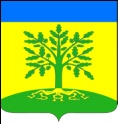 Совет Маламинского сельского поселения Успенского района55 сессия     РЕШЕНИЕ15.04.2022 года							№ 109с. МаламиноО внесении изменений и дополнений в решение Совета Маламинского сельского поселения Успенского района от 9 декабря 2021 года № 90 «О бюджете Маламинского сельского поселения Успенского района на 2022 год»В соответствии со статьей 52 Федерального закона от 6 октября 2003 года                       № 131-ФЗ «Об организации местного самоуправления в Российской Федерации», «Положением о бюджетном устройстве и бюджетном процессе в Маламинском сельском поселении Успенского района» утвержденным решением Совета Маламинского сельского поселения Успенского района от 26 октября 2015 года № 52, Совет Маламинского  сельского поселения Успенского района, р е ш и л:1. Внести в решение Совета Маламинского сельского поселения Успенского района от 9 декабря 2021г. № 90 «О бюджете Маламинского сельского поселения Успенского района на 2022 год» »  (в редакции решений от 14 февраля  2022 года № 103, 25 марта 2022 года №107)   следующие изменения:1.1. Приложение № 3 «Распределение бюджетных ассигнований по  разделам и подразделам классификации расходов местного бюджета на 2022 год» к Решению изложить в новой редакции согласно приложению №1 к настоящему решению1.2.Приложение № 4 «Распределение бюджетных ассигнований местного бюджета по целевым статьям, группам и подгруппам видов расходов классификации расходов местного бюджета на 2022» к Решению изложить в новой редакции согласно приложению №2 к настоящему решению1.3. Приложение № 5 «Ведомственная структура расходов  местного бюджета на 2022 год»к Решению изложить в новой редакции согласно приложению №3 к настоящему решению.1.4. Приложение № 7 «Перечень муниципальных программ Маламинского сельского поселения Успенского района предусмотренных к финансированию из местного бюджета в 2022 году» к Решению изложить в новой редакции согласно приложению №4 к настоящему решению.1.5. Приложение № 12 «Объем межбюджетных трансфертов, предоставляемых другим бюджетам бюджетной системы Российской Федерации в 2022 году»к Решению изложить в новой редакции согласно приложению №5 к настоящему решению.2.Опубликовать настоящее Решение в соответствии Уставом Маламинского сельского поселения  Успенского  района.3.Контроль за выполнением настоящего Решения возложить на председателя постоянной комиссии по социально-экономическим вопросам, бюджету, финансам, налогам и распоряжению муниципальной собственностью Совета Маламинского сельского поселения Успенского района.   4. Настоящее Решение вступает в силу на следующий день после его опубликования и распространяется на правоотношения, возникшие с 1 января 2022 года.Исполняющий обязанности главы Маламинского сельскогопоселения Успенского района					      С.С. КорохПРИЛОЖЕНИЕ №1к решению Совета  Маламинского сельскогопоселения Успенского  района от             № ПРИЛОЖЕНИЕ №3к решению Совета  Маламинского сельскогопоселения Успенского  района от  № Исполняющий обязанности главы Маламинского сельскогопоселения Успенского района					       С.С. КорохПРИЛОЖЕНИЕ №2к решению Совета  Маламинского сельскогопоселения Успенского  района от             № ПРИЛОЖЕНИЕ № 4к решению Совета Маламинского сельского поселения Успенского районаот                             года № Распределение бюджетных ассигнований местного бюджета по целевым статьям, группам и подгруппам видов расходов классификации расходов местного бюджета на 2022 год(тыс. руб.)Исполняющий обязанности главы Маламинского сельскогопоселения Успенского района					         С.С. Корох							      ПРИЛОЖЕНИЕ №3к решению Совета  Маламинского сельскогопоселения Успенского  района от             № ПРИЛОЖЕНИЕ №5к решению СоветаМаламинского сельскогопоселения Успенского  района от                                  № Ведомственная структура расходов  местного бюджета на 2022 год(тыс.рублей)Исполняющий обязанности главы Маламинского сельскогопоселения Успенского района					           С.С. КорохПРИЛОЖЕНИЕ №4к решению Совета  Маламинского сельскогопоселения Успенского  района от             № 					 ПРИЛОЖЕНИЕ № 7к решению Совета Маламинского сельскогопоселения Успенского  района от                                       № Перечень муниципальных программ Маламинского сельского поселения Успенского района предусмотренных к финансированиюиз местного бюджета в 2022году(тыс. руб.)Исполняющий обязанности главы Маламинского сельскогопоселения Успенского района					                   С.С. КорохПРИЛОЖЕНИЕ №5к решению Совета  Маламинского сельскогопоселения Успенского  района от             №                                                                    ПРИЛОЖЕНИЕ №12к решению СоветаМаламинского сельскогопоселения Успенского  районаот                          №Объем межбюджетных трансфертов, предоставляемых другим бюджетам бюджетной системы Российской Федерации в 2022 году(тыс. руб.)Исполняющий обязанности главы Маламинского сельскогопоселения Успенского района					      С.С. КорохРаспределение бюджетных ассигнований по  разделам и подразделам  классификации расходов бюджета на 2022 год(тыс. руб.)Распределение бюджетных ассигнований по  разделам и подразделам  классификации расходов бюджета на 2022 год(тыс. руб.)Распределение бюджетных ассигнований по  разделам и подразделам  классификации расходов бюджета на 2022 год(тыс. руб.)Распределение бюджетных ассигнований по  разделам и подразделам  классификации расходов бюджета на 2022 год(тыс. руб.)Распределение бюджетных ассигнований по  разделам и подразделам  классификации расходов бюджета на 2022 год(тыс. руб.)Распределение бюджетных ассигнований по  разделам и подразделам  классификации расходов бюджета на 2022 год(тыс. руб.)№ п/пКод бюджетной классификацииНаименованиеСуммаСуммаВсего расходов12315,712315,7в том числе:1.01 00Общегосударственные вопросы4123,74123,701 02Функционирование высшего должностного лица субъекта Российской Федерации и муниципального образования651,0651,001 04Функционирование Правительства Российской Федерации, высших органов исполнительной власти субъектов Российской Федерации, местных администраций3150,83150,801 06Обеспечение деятельности финансовых, налоговых и таможенных органов и органов финансового (финансово-бюджетного) надзора27,127,101 11 Резервные фонды4,04,001 13Другие общегосударственные вопросы290,8290,82.02 00Национальная оборона98,598,502 03Мобилизационная и вневойсковая подготовка98,598,53.03 00Национальная безопасность и правоохранительная деятельность60,060,003 10Защита населения и территории от чрезвычайных ситуаций природного и техногенного характера, пожарная безопасность5,05,003 14Другие вопросы в области национальной безопасности и правоохранительной деятельности55,055,04.04 00Национальная экономика2533,32533,304 09Дорожное хозяйство (дорожные фонды)2482,22482,204 12Другие вопросы в области национальной экономики51,151,15.05 00Жилищно-коммунальное хозяйство2184,62184,605 02Коммунальное хозяйство 969,0969,005 03Благоустройство1215,61215,66.08 00Культура, кинематография3000,03000,008 01Культура3000,03000,07.11 00Физическая культура и спорт315,0315,011 05Другие вопросы в области физической культуры и спорта315,0315,08.1300Обслуживание государственного и муниципального долга0,60,61301Обслуживание государственного внутреннего и муниципального долга0,60,6№ п/пНаименованиеЦСРВРСумма№ п/пНаименованиеЦСРВРСумма12345Всего12315,71.Руководство и управление в сфере установленных функций органов местного самоуправления50 0 00 00000651,0Обеспечение деятельности главы муниципального образования Маламинское сельское поселение Успенского района50 1 00 00000651,0Расходы на обеспечение функций муниципальных органов50 1 00 00190651,0Расходы на выплату персоналу муниципальных органов50 1 00 00190120651,02.Обеспечение деятельности администрации муниципального образования 52 0 00 000003595,2Обеспечение функционирования администрации 52 1 00 000003147,0Расходы на обеспечение функций муниципальных органов52 1 00 001903147,0Расходы на выплату персоналу муниципальных органов52 1 00 001901202436,0Иные закупки товаров, работ и услуг для обеспечения муниципальных нужд52 1 00 00190240691,9Иные межбюджетные трансферты52 1 00 001905406,0Уплата налогов, сборов и иных платежей52 1 00 0019085013,1Осуществление отдельных полномочий Российской Федерации и государственных полномочий Краснодарского края52 2 00 00000102,3Осуществление отдельных государственных полномочий по образованию и организации деятельности административных комиссий52 2 00 601903,8Иные закупки товаров, работ и услуг для обеспечения муниципальных нужд52 2 00 601902403,8Осуществление первичного воинского учета на территориях, где отсутствуют военные комиссариаты52 2 00 8118098,5Расходы на выплату персоналу муниципальных органов52 2 00 8118012098,5Финансовое обеспечение непредвиденных расходов52 3 00 000004,0Резервный фонд администрации муниципального образования 52 3 00 104904,0Резервные средства52 3 00 104908704,0Реализация иных функций, связанных с муниципальным управлением52 6 00 0000085,0Информационное освещение деятельности органов местного самоуправления52 6 01 0000085,0Информационное освещение деятельности органов местного самоуправления52 6 01 0000185,0Иные закупки товаров, работ и услуг для обеспечения муниципальных нужд52 6 01 0000124085,0Прочие расходы муниципального образования52 7 00 00000256,9Формирование и размещение муниципального заказа для муниципальных нужд52 7 01 0000061,2Расходы на обеспечение деятельности (оказание услуг) муниципальных учреждений52 7 01 0059061,2Иные межбюджетные трансферты52 7 01 0059054061,2Осуществление строительных работ на территории населенных пунктов52 7 02 0000051,1Расходы на обеспечение деятельности (оказание услуг) муниципальных учреждений52 7 02 0059051,1Иные межбюджетные трансферты52 7 02 0059054051,1Муниципальная программа "Реализация развития территориальных органов местного самоуправления в Маламинском сельском  поселении Успенского района" на 2022 год52 7 03 00000123,6Реализация мероприятий программы52 7 03 00005123,6Расходы на выплату персоналу муниципальных органов52 7 03 00005120123,6Выполнение других обязательств муниципального образования52 7 05 0000018,0Иные расходы муниципального образования52 7 05 0000118,0Уплата налогов, сборов и иных платежей52 7 05 0000185018,0Оплата членских взносов в Совет муниципальных образований Краснодарского края52 7 06 000003,0Оплата членских взносов в Совет муниципальных образований Краснодарского края52 7 06 099703,0Уплата налогов, сборов и иных платежей52 7 06 099708503,03.Развитие дорожного хозяйства53 0 00 000002482,2Строительство, реконструкция, капитальный ремонт, ремонт и содержание автомобильных дорог общего пользования местного значения53 2 00 00000397,0Капитальный ремонт и ремонт автомобильных дорог местного значения, включая проекно-изыскательские работы53 2 00 15430397,0Иные закупки товаров, работ и услуг для обеспечения государственных (муниципальных) нужд53 2 00 15430240397,0Муниципальная программа "Осуществление комплекса мер в обеспечении безопасности дорожного движения на территории Маламинского сельского поселения Успенского района " на 2022г.53 4 00 000002085,2Реализация мероприятий программы53 4 01 000052085,2Иные закупки товаров, работ и услуг для обеспечения муниципальных нужд53 4 01 000052402085,24.Управление муниципальными финансами54 0 00 000000,6Управление муниципальным долгом и муниципальными финансовыми активами 54 2 00 000000,6Процентные платежи по муниципальному долгу 54 2 00 105200,6Обслуживание муниципального долга54 2 00 105207300,65.Составление и рассмотрение проекта бюджета поселения, утверждение и исполнение бюджета поселения, осуществление контроля за его исполнением, составление и утверждение отчета об исполнении бюджета поселения56 0 00 0000027,1Осуществление внешнего финансового контроля в сельских поселениях56 1 00 0000027,1Расходы на обеспечение функций муниципальных органов56 1 00 0019027,1Иные межбюджетные трансферты56 1 00 0019054027,16.Создание условий для организации досуга и обеспечения жителей поселения услугами организаций культуры61 0 00 000003000,0Совершенствование деятельности учреждений культуры по предоставлению муниципальных услуг61 1 00 000003000,0Дома культуры61 1 01 000002300,0Расходы на обеспечение деятельности (оказание услуг) государственных учреждений61 1 01 005902300,0Субсидии бюджетным учреждениям61 1 01 005906102300,0Библиотеки61 1 02 00000700,0Расходы на обеспечение деятельности (оказание услуг) муниципальных учреждений61 1 02 00590700,0Субсидии бюджетным учреждениям61 1 02 00590610700,0 7.Обеспечение условий для развития на территории поселения физической культуры, школьного спорта и массового спорта, организация проведения официальных физкультурно-оздоровительных и спортивных мероприятий поселения62 0 00 00000315,0Организация проведения спортивных мероприятий62 1 00 0000015,0Решение вопросов местного значения62 1 00 0000215,0Иные закупки товаров, работ и услуг для обеспечения муниципальных нужд62 1 00 0000224015,0Содержание спортивных объектов62 4 00 00000300,0Муниципальная программа «Капитальный ремонт и ремонт стадиона, трибун и подсобных помещений стадиона Маламинского сельского поселения Успенского района» на 2021 год62 4 02 00000300,0Реализация мероприятий программы62 4 02 00005300,0Иные закупки товаров, работ и услуг для обеспечения муниципальных нужд62 4 02 00005240300,08.Утверждение правил благоустройства территории поселения, устанавливающих в том числе требования по содержанию зданий (включая жилые дома), сооружений и земельных участков, на которых они расположены, к внешнему виду фасадов и ограждений соответствующих зданий и сооружений, перечень работ по благоустройству и периодичность их выполнения; установление порядка участия собственников зданий (помещений в них) и сооружений в благоустройстве прилегающих территорий; организация благоустройства территории поселения (включая освещение улиц, озеленение территории, установку указателей с наименованиями улиц и номерами домов, размещение и содержание малых архитектурных форм)64 0 00 000001175,6Освещение улиц64 1 00 00000259,0Уличное освещение64 1 01 00000259,0Решение вопросов местного значения64 1 01 00002259,0Иные закупки товаров, работ и услуг для обеспечения муниципальных нужд64 1 01 00002240259,0Прочие мероприятия по благоустройству сельских поселений64 5 00 00000559,7Решение вопросов местного значения64 5 00 00002559,7Иные закупки товаров, работ и услуг для обеспечения муниципальных нужд64 5 00 00002240559,7Муниципальная программа "Формирование современной городской среды"64 7 00 00000356,9Проектные работы, экспертиза проектной документации64 7 01 00000356,9Реализация мероприятий программы64 7 01 00005356,9Иные закупки товаров, работ и услуг для обеспечения муниципальных нужд64 7 01 00005240356,99. Оказание поддержки гражданам и их объединениям, участвующим в охране общественного порядка, создание условий для деятельности народных дружин68 0 00 0000035,0Муниципальная программа "Укрепление правопорядка и усиление борьбы с преступностью на территории Маламинского сельского поселения Успенского района" на 2022 год68 1 00 0000035,0Реализация мероприятий программы68 1 03 0000535,0Расходы на выплату персоналу муниципальных органов68 1 03 0000512035,010.Иные вопросы местного значения69 0 00 000001034,0Организация в границах поселения электро-, тепло-, газо- и водоснабжения населения, водоотведения, снабжения населения топливом в пределах полномочий, установленных законодательством Российской Федерации69 1 00 00000969,0Организация в границах поселения водоснабжения69 1 04 00000969,0Реализация иных вопросов местного значения69 1 04 00003969,0Иные межбюджетные трансферты69 1 04 00003540969,0Иные вопросы местного значения69 7 00 000005,0Решение иных вопросов местного значения69 7 00 000031,0Иные закупки товаров, работ и услуг для обеспечения муниципальных нужд69 7 00 000032401,0Муниципальная программа "Предупреждение и ликвидация чрезвычайных ситуаций и стихийных бедствий природного и техногенного характера на территории Маламинского сельского поселения Успенского района" на 2022 год69 7 01 000004,0Реализация мероприятий программы69 7 01 000054,0Иные закупки товаров, работ и услуг для обеспечения муниципальных нужд69 7 01 000052404,0Организация ритуальных услуг и содержание мест захоронения69 Д 00 0000040,0Муниципальная программа "Благоустройство мест захоронения Маламинского сельского поселения  Успенского района" на 2022год69 Д 01 0000040,0Реализация мероприятий программы69 Д 01 0000540,0Иные закупки товаров, работ и услуг для обеспечения муниципальных нужд69 Д 01 0000524040,0Осуществление мероприятий в сфере профилактики правонарушений, предусмотренных Федеральным законом "Об основах системы профилактики правонарушений в Российской Федерации"69 Т 00 0000020,0Муниципальная программа "Профилактика правонарушений на территории Маламинского сельского поселения Успенского района" на 2022год69 Т 01 0000020,0Реализация мероприятий программы69 Т 01 0000520,0Иные закупки товаров, работ и услуг для обеспечения муниципальных нужд69 Т 01 0000524020,0№ п/пНаименованиеВедРЗПРЦСРВРБюджетные назначения на год1234567ВСЕГО12315,7 1.Совет Маламинского сельского поселения Успенского района99127,1Общегосударственные вопросы9910127,1Обеспечение деятельности финансовых, налоговых и таможенных органов и органов финансового (финансово-бюджетного) надзора991010627,1Составление и рассмотрение проекта бюджета поселения, утверждение и исполнение бюджета поселения, осуществление контроля за его исполнением, составление и утверждение отчета об исполнении бюджета поселения991010656 0 00 0000027,1Осуществление внешнего финансового контроля в сельских поселениях991010656 1 00 0000027,1Расходы на обеспечение функций муниципальных органов991010656 1 00 0019027,1Иные межбюджетные трансферты991010656 1 00 0019054027,1 2.Администрация  Маламинского сельского поселения Успенского района99212288,6Общегосударственные вопросы992014096,6Функционирование высшего должностного лица субъекта Российской Федерации и муниципального образования9920102651,0Руководство и управление в сфере установленных функций органов местного самоуправления992010250 0 00 00000651,0Обеспечение деятельности главы муниципального образования Успенское сельское поселение Успенского района992010250 1 00 00000651,0Расходы на обеспечение функций муниципальных органов992010250 1 00 00190651,0Расходы на выплату персоналу муниципальных органов992010250 1 00 00190120651,0Функционирование Правительства Российской Федерации, высших органов исполнительной власти субъектов Российской Федерации, местных администраций99201043150,8Обеспечение деятельности администрации муниципального образования992010452 0 00 000003150,8Обеспечение функционирования администрации 992010452 1 00 000003147,0Расходы на обеспечения функций государственных органов, в том числе территориальных органов992010452 1 00 001903147,0Расходы на выплату персоналу муниципальных органов992010452 1 00 001901202436,0Иные закупки товаров, работ и услуг для обеспечения муниципальных нужд992010452 1 00 00190240691,9Иные межбюджетные трансферты992010452 1 00 001905406,0Уплата налогов, сборов и иных платежей992010452 1 00 0019085013,1Осуществление отдельных полномочий Российской Федерации и государственных полномочий Краснодарского края992010452 2 00 000003,8Осуществление отдельных государственных полномочий по образованию и организации деятельности административных комиссий992010452 2 00 601903,8Иные закупки товаров, работ и услуг для обеспечения муниципальных нужд992010452 2 00 601902403,8Резервные фонды99201114,0Обеспечение деятельности администрации муниципального образования992011152 0 00 000004,0Финансовое обеспечение непредвиденных расходов992011152 3 00 000004,0Резервный фонд администрации муниципального образования992011152 3 00 104904,0Резервные средства992011152 3 00 104908704,0Другие общегосударственные вопросы9920113290,8Обеспечение деятельности администрации муниципального образования 992011352 0 00 00000290,8Реализация иных функций, связанных с муниципальным управлением992011352 6 00 0000085,0Информационное освещение деятельности органов местного самоуправления992011352 6 01 0000085,0Иные расходы муниципального образования992011352 6 01 0000185,0Иные закупки товаров, работ и услуг для обеспечения муниципальных нужд992011352 6 01 0000124085,0Прочие расходы муниципального образования 992011352 7 00 00000205,8Формирование и размещение муниципального заказа для муниципальных нужд992011352 7 01 0000061,2Расходы на обеспечение деятельности (оказание услуг) муниципальных учреждений992011352 7 01 0059061,2Иные межбюджетные трансферты992011352 7 01 0059054061,2Муниципальная программа "Реализация развития территориальных органов местного самоуправления» в Маламинском сельском  поселении Успенского района на 2022 год992011352 7 03 00000123,6Реализация мероприятий программы992011352 7 03 00005123,6Расходы на выплату персоналу муниципальных органов992011352 7 03 00005120123,6Выполнение других обязательств муниципального образования992011352 7 05 0000018,0Иные расходы муниципального образования992011352 7 05 0000118,0Уплата налогов, сборов и иных платежей992011352 7 05 0000185018,0Оплата членских взносов в Совет муниципальных образований Краснодарского края992011352 7 06 000003,0Оплата членских взносов в Совет муниципальных образований Краснодарского края992 011352 7 06 099703,0Уплата налогов, сборов и иных платежей992011352 7 06 099708503,0Национальная оборона9920298,5Мобилизационная и вневойсковая подготовка992020398.5Обеспечение деятельности администрации муниципального образования 992020352 0 00 0000098,5Осуществление отдельных полномочий Российской Федерации и государственных полномочий Краснодарского края992020352 2 00 0000098,5Осуществление первичного воинского учета на территориях, где отсутствуют военные комиссариаты992 020352 2 00 5118098,5Расходы на выплату персоналу муниципальных органов992020352 2 00 5118012098,5Национальная безопасность и правоохранительная  деятельность9920360,0Защита населения и территории от чрезвычайных ситуаций природного и техногенного характера, пожарная безопасность99203105,0Иные вопросы местного значения992031069 0 00 000005,0Участие в предупреждении и ликвидации последствий чрезвычайных ситуаций в границах поселения992 031069 7 00 000001,0Решение иных вопросов местного значения992031069 7 00 000031,0Иные закупки товаров, работ и услуг для обеспечения муниципальных нужд992031069 7 00 000032401,0Муниципальная программа "Предупреждение и ликвидация чрезвычайных ситуаций и стихийных бедствий природного и техногенного характера» на территории Маламинского сельского поселения Успенского района на 2022 год992 031069 7 01 000004,0Реализация мероприятий программы992 031069 7 01 000054,0Иные закупки товаров, работ и услуг для обеспечения муниципальных нужд992031069 7 01 000052404,0Другие вопросы в области национальной безопасности и правоохранительной деятельности 992031455,0Оказание поддержки гражданам и их объединениям, участвующим в охране общественного порядка, создание условий для деятельности народных дружин992031468 0 00 0000035,0Муниципальная программа "Укрепление правопорядка и усиление борьбы с преступностью» на территории Маламинского сельского поселения Успенского района на 2022 год992031468 1 00 0000035,0Деятельность народных дружин992031468 1 03 0000035,0Реализация мероприятий программы992031468 1 03 0000535,0Расходы на выплату персоналу муниципальных органов992031468 1 03 0000512035,0Иные вопросы местного значения992031469 0 00 0000020,0Осуществление мероприятий в сфере профилактики правонарушений, предусмотренных Федеральным законом "Об основах системы профилактики правонарушений в Российской Федерации"992031469 Т 00 0000020,0Муниципальная программа "Профилактика правонарушений на территории Маламинского сельского поселения Успенского района" на 2022год992031469 Т 01 0000020,0Реализация мероприятий программы992031469 Т 01 0000520,0Иные закупки товаров, работ и услуг для обеспечения муниципальных нужд992031469 Т 01 0000524020,0Национальная экономика992042533,3Дорожное хозяйство (дорожные фонды)99204092482,2Развитие дорожного хозяйства992040953 0 00 000002482,2Строительство, реконструкция, капитальный ремонт, ремонт и содержание автомобильных дорог общего пользования местного значения992040953 2 00 00000397,0Капитальный ремонт и ремонт автомобильных дорог местного значения, включая проекно-изыскательские работы992040953 2 00 15430397,0Иные закупки товаров, работ и услуг для обеспечения государственных (муниципальных) нужд992040953 2 00 15430240397,0Муниципальная программа "Осуществление комплекса мер в обеспечении безопасности дорожного движения» на территории Маламинского сельского поселения Успенского района  на 2022 год992040953 4 00 000002085,2Осуществление комплекса мер в обеспечении безопасности дорожного движения 992040953 4 01 00000 2085,2Реализация мероприятий программы992040953 4 01 00005 2085,2Иные закупки товаров, работ и услуг для обеспечения муниципальных нужд992040953 4 01 00005 2402085,2Другие вопросы в области национальной экономики992041251,1Обеспечение деятельности администрации муниципального образования992041252 0 00 0000051,1Прочие расходы муниципального образования992041252 0 00 0000051,1Осуществление строительных работ на территории населенных пунктов992041252 7 02 0000051,1Расходы на обеспечение деятельности (оказание услуг) муниципальных учреждений992041252 7 02 0059051,1Иные межбюджетные трансферты992041252 7 02 0059054051,1Жилищно-коммунальное хозяйство992052184,6Коммунальное хозяйство9920502969,0Иные вопросы местного значения992050269 0 00 00000969,0Организация в границах поселения электро-, тепло-, газо- и водоснабжения населения, водоотведения, снабжения населения топливом в пределах полномочий, установленных законодательством Российской Федерации992050269 1 00 00000969,0Организация в границах поселения водоснабжения992050269 1 04 00000969,0Реализация иных вопросов местного значения992050269 1 04 00003969,0Иные межбюджетные трансферты992050269 1 04 00003540969,0Благоустройство99205031215,6Утверждение правил благоустройства территории поселения, устанавливающих в том числе требования по содержанию зданий (включая жилые дома), сооружений и земельных участков, на которых они расположены, к внешнему виду фасадов и ограждений соответствующих зданий и сооружений, перечень работ по благоустройству и периодичность их выполнения; установление порядка участия собственников зданий (помещений в них) и сооружений в благоустройстве прилегающих территорий; организация благоустройства территории поселения (включая освещение улиц, озеленение территории, установку указателей с наименованиями улиц и номерами домов, размещение и содержание малых архитектурных форм)992050364 0 00 000001175,6Освещение улиц992050364 1 00 00000259,0Уличное освещение992050364 1 01 00000259,0Решение вопросов местного значения992050364 1 01 00002259,0Иные закупки товаров, работ и услуг для обеспечения муниципальных нужд992050364 1 01 00002240259,0Прочие мероприятия по благоустройству сельских поселений992050364 5 00 00000559,7Решение вопросов местного значения992050364 5 00 00002559,7Иные закупки товаров, работ и услуг для обеспечения муниципальных нужд992050364 5 00 00002240559,7Муниципальная программа "Формирование современной городской среды"992050364 7 00 00000356,9Проектные работы, экспертиза проектной документации992050364 7 01 00000356,9Реализация мероприятий программы992050364 7 01 00005356,9Иные закупки товаров, работ и услуг для обеспечения муниципальных нужд992050364 7 01 00005240356,9Иные вопросы местного значения992050369 0 00 0000040,0Организация ритуальных услуг и содержание мест захоронения992050369 Д 00 0000040,0Муниципальная программа "Благоустройство мест захоронения Маламинского сельского поселения  Успенского района" на 2022 год992050369 Д 01 0000040,0Реализация мероприятий программы992050369 Д 01 0000540,0Иные закупки товаров, работ и услуг для обеспечения муниципальных нужд992050369 Д 01 0000524040,0Культура и  кинематография 992083000,0Культура99208013000,0Создание условий для организации досуга и обеспечения жителей поселения услугами организаций культуры992080161 0 00 000003000,0Совершенствование деятельности учреждений культуры по предоставлению муниципальных услуг992080161 1 00 000003000,0Дома культуры992080161 1 01 000002300,0Расходы на обеспечение деятельности (оказание услуг) муниципальных учреждений992080161 1 01 005902300,0Субсидии бюджетным учреждениям992080161 1 01 005906102300,0Библиотеки992080161 1 02 00000700,0Расходы на обеспечение деятельности (оказание услуг) муниципальных учреждений992080161 1 02 00590700,0Субсидии бюджетным учреждениям992080161 1 02 00590610700,0Физическая культура и спорт99211315,0Другие вопросы в области физической культуры и спорта9921105315,0Обеспечение условий для развития на территории поселения физической культуры, школьного спорта и массового спорта, организация проведения официальных физкультурно-оздоровительных и спортивных мероприятий поселения992110562 0 00 00000315,0Организация проведения спортивных мероприятий992110562 1 00 0000015,0Решение вопросов местного значения992110562 1 00 0000215,0Иные закупки товаров, работ и услуг для обеспечения муниципальных нужд992110562 1 00 0000224015,0Содержание спортивных объектов 992110562 4 00 00000300,0Муниципальная программа «Капитальный ремонт и ремонт стадиона, трибун и подсобных помещений стадиона Маламинского сельского поселения Успенского района» на 2022 год992110562 4 02 00000300,0Реализация мероприятий программы992110562 4 02 00005300,0Иные закупки товаров, работ и услуг для обеспечения муниципальных нужд992110562 4 02 00005240300,0Обслуживание государственного и муниципального долга992130,6Обслуживание государственного внутреннего и муниципального долга99213010,6Управление муниципальными финансами992130154 0 00 000000,6Управление муниципальным долгом и муниципальными финансовыми активами992130154 2 00 000000,6Процентные платежи по муниципальному долгу992130154 2 00 100000,6Обслуживание муниципального долга992130154 2 00 105207300,6№код бюджетной классификацииНаименование программыСумма (тыс. рублей)Муниципальные программы всего:2964,7152 7 03 00000Муниципальная программа "Реализация развития территориальных органов местного самоуправления» в Маламинском сельском  поселении Успенского района на 2022 год123,6253 4 00 00000Муниципальная программа "Осуществление комплекса мер в обеспечении безопасности дорожного движения» на территории Маламинского сельского поселения Успенского района  на 2022 год2085,2362 4 02 00000Муниципальная программа «Капитальный ремонт и ремонт стадиона, трибун и подсобных помещений стадиона Маламинского сельского поселения Успенского района» на 2022 год300,0464 7 00 00000Муниципальная программа "Формирование современной городской среды"356,9568 1 00 00000Муниципальная программа "Укрепление правопорядка и усиление борьбы с преступностью» на территории Маламинского сельского поселения Успенского района на 2022 год35,0669 7 01 00000Муниципальная программа "Предупреждение и ликвидация чрезвычайных ситуаций и стихийных бедствий природного и техногенного характера» на территории Маламинского сельского поселения Успенского района на 2022 год4,0769 Д 01 00000Муниципальная программа "Благоустройство мест захоронения Маламинского сельского поселения  Успенского района" на 2022 год40,0869 Т 01 00000Муниципальная программа "Профилактика правонарушений на территории Маламинского сельского поселения Успенского района" на 2022год20,0НаименованиеСуммаВсего1114,4